Drodzy Rodzice, karty pracy - część 4 w formacie PDF są dostępne na stronie:https://flipbooki.mac.pl/przedszkole/druk/ksplus-6l-kp-cz4.pdf Data: 20.04.2020r.Temat: Ż jak żaba1. Oglądanie ilustracji żab występujących w Polsce. 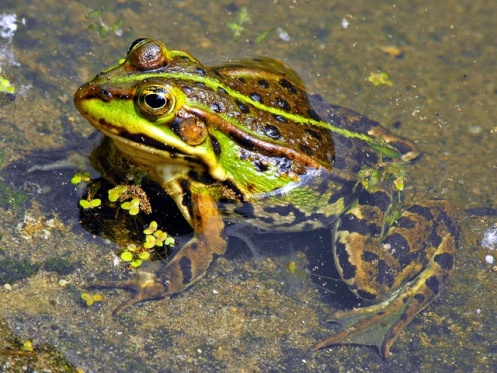 żaba jeziorkowa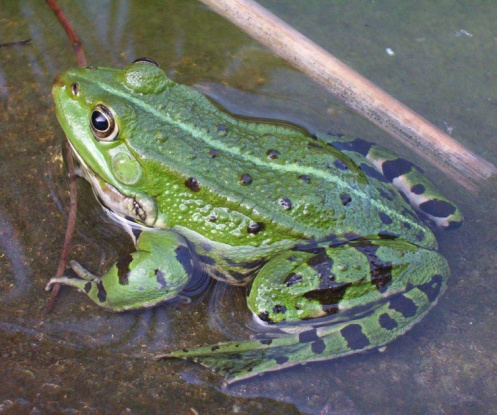 żaba wodna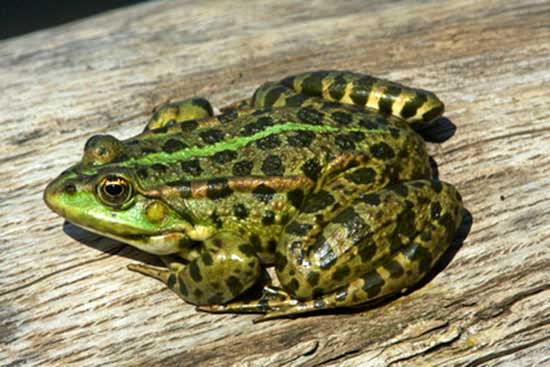 żaba śmieszka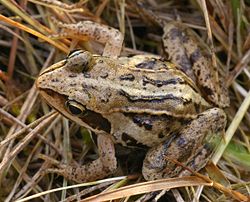                                                         żaba moczarowa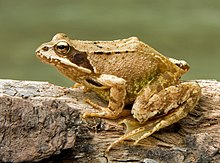 żaba trawna 
2. Słuchanie ciekawostek na temat żab. https://www.youtube.com/watch?v=gfKhRnQu-PU3. Analiza i synteza słuchowa słowa żaba. Dzielenie słowa żaba na sylaby i na głoski. - Co słyszysz na początku słowa żaba? Podawanie przykładów słów rozpoczynających się głoską ż (żyrafa, żurek, żyrandol...), mających ją w środku (kożuch, mrożonki, bażant...). (Występująca na końcu słów głoska ż brzmi często jak głoska sz). - Z ilu głosek składa się słowo żaba? 4. Określanie rodzaju głoski ż. - Wypowiadanie głoski ż długo: żżżyyyy... - Wypowiadanie głoski ż krótko: ż, ż, ż, ż, ż... - Co możesz powiedzieć o tej głosce? (Jest to spółgłoska i oznaczamy ją na niebiesko). 5. Budowanie modelu słowa żaba.6. Podawanie przykładów imion rozpoczynających się głoską ż (Żaneta, Żelisław...).7. Analiza i synteza słuchowa imienia Żaneta. Dzielenie imienia na sylaby, na głoski; budowanie jego modelu.8. Pokaz litery ż: małej i wielkiej, drukowanej i pisanej.(Rodzic wyjaśnia, że jest jeszcze inny zapis głoski ż – dwuznak rz).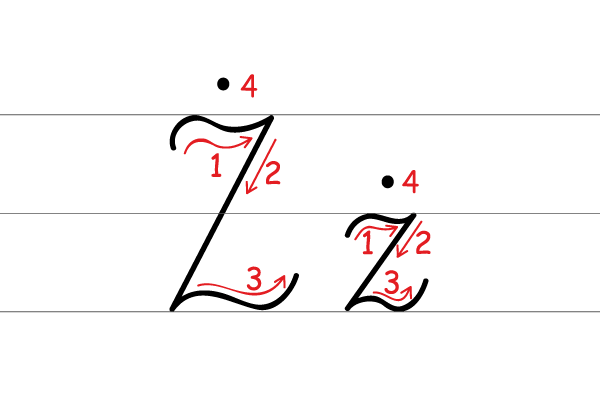 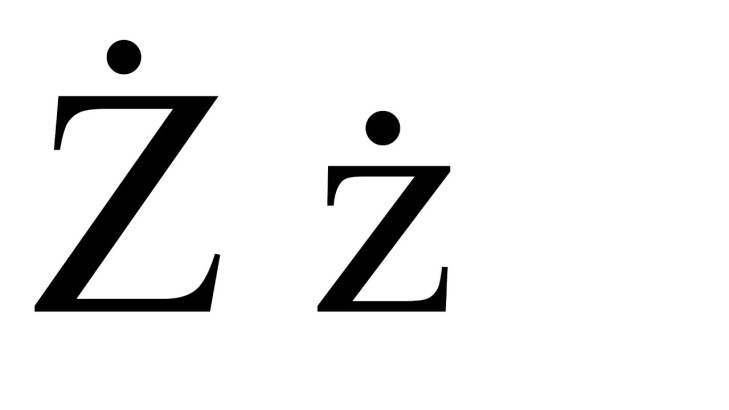 9. Karty pracy cz.4, str. 4, 5, 6, 7.- Dzielenie nazw obrazków na głoski. Rysowanie pod obrazkami odpowiedniej liczby okienek. Czytanie połączeń litery ż z poznanymi literami. - Określanie, co dzieje się na obrazku. Czytanie tekstu. - Czytanie wyrazów. Liczenie w nich liter, zaznaczanie ich liczby według wzoru. Czytanie wyrazów powstałych z połączenia sylab. Czytanie tekstu. - Pisanie liter ż, Ż po śladzie, a potem – samodzielnie. Data: 21.04.2020r.Temat: Przyjaciele przyrody1. Karta pracy cz.4, str.3Liczenie oczek na każdej kostce. Łączenie kostek z odpowiednimi cyframi. Wykonywanie obliczeń na palcach. Łączenie działań z odpowiednimi wynikami. Kończenie rysowania drzewka według wzoru.2. Słuchanie opowiadania L. Łącz „Leśnie opowieści”.– Popatrzcie, jacyś ludzie jadą na rowerach w naszą stronę – powiedziała nagle, w środku gęstego lasu, wysoka sosna do swoich koleżanek. – Pewnie znowu zatrzymają się na naszej polanie i zostawią po sobie pełno śmieci. Pamiętacie, jak było w zeszłą niedzielę? – Pamiętam, pamiętam – westchnął stary dąb. – Pogniecione papiery, jakieś słoiki, torebki foliowe. Ohyda! – Właśnie, ale tamci byli jacyś inni. Ci wyglądają na rodzinę, bo są i starsze osoby, i dzieci. Wszyscy mają kaski na głowach i takie fajne odblaski na kurtkach. Tamci, tydzień temu, strasznie hałasowali i krzyczeli do siebie. – I pewnie przez to, że nie mieli kasków i jechali slalomem między drzewami, ten jeden spadł z roweru i uderzył się w głowę o mój własny korzeń – dodała osika. – A co pani się tak trzęsie? – zakpił dąb. – Znów się pani czegoś boi? – Trochę się boję – przyznała się osika. – Czego tym razem? – Na przykład tego, że się tu zatrzymają, wyjmą nóż i powycinają na moim pniu jakieś litery. Wszystkie drzewa zamilkły wystraszone. Zapanowało pełne zgrozy milczenie. Rzeczywiście, taka perspektywa wydawała się być przerażająca. – Nie bójcie się – odezwała się w końcu sosna. – Ci ludzie jadą cały czas ścieżką i wcale nie wrzeszczą.Wszystkie drzewa wpatrywały się więc w jedną stronę, gdzie spodziewały się zobaczyć wyjeżdżających zza zakrętu rowerzystów. Po chwili na ścieżce pojawiło się pięć osób – rodzice i troje dzieci. Jadąc, rozglądali się, wyraźnie szukając miejsca na odpoczynek. W końcu trafili na słoneczną polanę. – Zatrzymajmy się tu – poprosiła mama. – Piękne miejsce. Możemy odpocząć i coś zjeść. Jestem bardzo głodna, zmęczyło mnie pedałowanie w takim tempie. Ledwo za wami nadążyłam. – Oj, coś nie masz kondycji – roześmiał się tata. – Dawniej to ja nie mogłem cię dogonić. – Kiedy to było! Teraz nawet dzieci są ode mnie szybsze i nie męczą się tak prędko. – Tak, tak, mamo – wtrącił się mały chłopiec. – Musisz częściej jeździć na rowerze, a nie ciągle samochodem. Dla zdrowia i dla przyjemności. – To prawda – mama wyjęła z płóciennej torby kanapki, jabłka i kompot w szklanym pojemniku, a tata zdjął z roweru zwinięty koc. Cała rodzina usiadła i jadła z apetytem. – Widzę, że na świeżym powietrzu nawet niejadki jedzą po trzy kanapki – zażartował tata. – Kończcie już. Najlepiej popijcie wodą mineralną. Pobawimy się. Może w wyścigi slalomem między drzewami? Albo… kto przejdzie po tym zwalonym pniu i nie spadnie? – Ja na pewno wygram! – pisnął najmłodszy chłopczyk. – Wygrasz, bo rodzice, jak zwykle, dadzą ci fory – mruknął starszy. – Wcale nie! – Wcale tak!– Nie sprzeczajcie się już! – tata tymczasem układał na polanie suche gałązki. – Tu będzie miejsce startu, a tu meta. Ustawcie się! Zaczynamy! – A mama? – spytała mała dziewczynka. – Ja chwilę odpocznę, bo potem nie będę miała siły wrócić. Poleżę na słońcu, może się nawet trochę opalę. Dobrze, że wzięłam krem z filtrem przeciwsłonecznym. Poprzednim razem spaliłam sobie nos. – Pamiętam, wyglądałaś jak klaun z cyrku – zaśmiał się najmłodszy chłopiec.Na leśnej polanie zaczęły się zawody sportowe. Czas mijał szybko i przyjemnie, ale w końcu zasapany tata zdecydował, że powoli pora wracać do domu. Wszyscy zaczęli zbierać śmieci, papierki, butelki. Wsiedli na rowery i odjechali. W lesie panowała cisza. Było już późne popołudnie, ptaki śpiewały coraz ciszej, zwierzęta też układały się do snu. Drzewa trwały w milczeniu. – Nie do wiary! Wszystko wysprzątali – przerwała milczenie sosna. – Bardzo mili ludzie. – Rzeczywiście, mili – potwierdził dąb. – Żeby wszyscy byli tacy! – A właściwie dlaczego ludzie, nawet starsi wiekiem, jeżdżą na wycieczki rowerami? – zamyślił się krzak leszczyny. – Jestem najniższy i widziałem, że ta pani była naprawdę zmęczona, a samochodem byłoby jej łatwiej. – Jazda rowerem jest o wiele przyjemniejsza i bardziej korzystna dla zdrowia – zatrzęsła się osika. – Pomyśl tylko – gdyby ludzie przyjeżdżali do lasu samochodami, ile byłoby tu spalin i dymu w powietrzu. Dawno byś usechł! – Ojej, to straszne! – posmutniał krzak leszczyny. I już nic więcej nie odpowiedział, bo przyznał w duchu, że osika jest bardzo mądra, chociaż tchórzliwa.- O co martwiły się drzewa, widząc ludzi zbliżających się do lasu? - Jak rodzina zachowywała się w lesie? - Czy drzewom podobało się zachowanie ludzi? 3. Słuchanie piosenki „Nasze uszy słyszą świat”https://www.youtube.com/watch?v=NCvIZ9rIkeg - Do czego mamy oczy? - Do czego służą uszy? - Do czego służy nosek? - Jakie narzędzia, przybory pomagają nam poznawać świat? Data: 22.04.2020r.Temat: Ochroń Ziemię.1. Karta pracy cz.4, str. 10Czytanie tekstu.2. Słuchanie piosenki „Ochroń Ziemię”https://www.youtube.com/watch?v=_-jqil2RPzI3. Rozmowa na temat piosenki.- Z ilu zwrotek składa się piosenka? Czy ma refren? - Co zmieniają dorośli na Ziemi? - Co powinny zrobić dzieci? 4. Nauka I zwrotki i refrenu fragmentami, metodą ze słuchu.5. Zabawa z wykorzystaniem rymowanki. Dziecko wraz z rodzicem stają naprzeciwko siebie.  Dziecko powtarza za rodzicem tekst rymowanki, uderzając raz w swoje dłonie, raz w dłonie rodzica.Żeby w pięknym świecie żyć, trzeba dbać o niego. Dać przyrodzie zdrową być – to zależy od każdego.6. „Jaki piękny jest świat” –  wykonanie kolażu z różnych materiałów.Rodzic pokazuje dzieciom zgromadzony materiał, np.: kolorowy papier, mazaki, bibułę, kolorowe gazety ze zdjęciami roślin, zwierząt, ścinki materiałów, klej , farby plakatowe… Zachęca dzieci do przedstawienia w swojej pracy piękna naszej przyrody i wykorzystania jak największej ilości materiałów.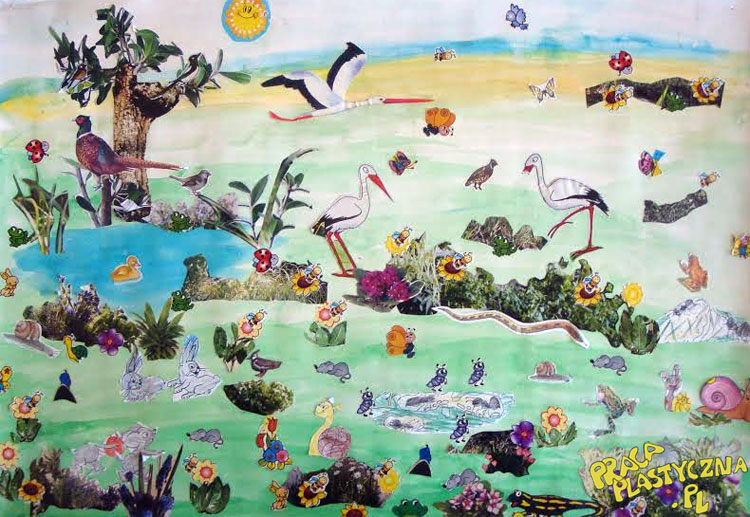                                                                                         Przykładowa praca - kolażData: 23.04.2020r.Temat: Zabawy guzikami1. Karta pracy cz.4, str.13Liczenie zwierząt na obrazkach. Porównywanie ich liczby. Naklejanie w ramkach znaków i liczb odszukanych wśród naklejek.2. Słuchanie wiersza H. Łochockiej „Niezadowoleni”.Rybka srebrna i mała                                                Krowa rogi ma twarde,żałośnie                                                                      zdartewzdychała:                                                                 i harde.„Tak bym nóżki mieć chciała                                    Chce mieć na nich kokardę-przynajmniej                                                              kokardydwie!…”                                                                    brak…A żółw nogi ma grube                                              Pies kokardkę ma białą               i grubą skorupę,                                                       i jeszcze ale chciałby mieć czubek,                                        mu mało…bo nie ma,                                                                skrzydeł mu się zachciało,nie!                                                                                           dwóch skrzydeł                                                                                                  no!?Dudek czub ma na głowie                                        Kura skrzydła rozkłada:i wiecie,                                                                    coś zmienić by rada,                                                  co powiem?                                                              Lecz na myśl jej nie wpada,Chciałby rogi mieć krowie                                      co zmienić.na głowie                                                                Co? Co? Co?                       tak!- Z czego były niezadowolone zwierzęta? - Co chciała (chciał) zmienić w swoim wyglądzie ryba (żółw, dudek, krowa, pies)? - Czy kura wiedziała, co chciałaby zmienić w swoim wyglądzie? - Czy skażone środowisko może mieć wpływ na wygląd zwierząt, na ich życie? 3. Nauka II zwrotki i refrenu piosenki fragmentami, metodą ze słuchu.https://www.youtube.com/watch?v=_-jqil2RPzIData: 24.04.2020r.Temat: Sprzątamy plac przedszkolny1. Słuchanie opowiadania B. Kosmowskiej „ Dziwny mecz koszykówki”.– Dziś nauczymy się, jak sprzątać świat – powiedziała nasza pani, a cała klasa w śmiech! – Świat jest za wielki! – zawołał Kuba. – Wszyscy go brudzą! – dodała Klara. – Bez sensu! – prychnęła Miłka. – Nie mogę sprzątnąć pokoju, to jak mam odkurzyć świat? – Jesteśmy za mali, żeby robić porządek na całej Ziemi! – poparł ją Maciek. A Maciek wszystko wie najlepiej.– To prawda – uśmiechnęła się pani. – Jesteście mali, ale już potraficie nieźle bałaganić. Aby wasz mały świat lśnił i błyszczał, musicie poznać kilka sposobów na utrzymanie porządku.Wymyśliłam ciekawą zabawę…– Sprzątanie zawsze jest nudne! – przerwał niegrzecznie Karol, nasz najlepszy klasowy koszykarz.– A gra w kosza? – pani uśmiechnęła się do Karola. – Czy też jest nudna? – Zagrajmy w kosza! – Karolowi zaświeciły się oczy. – Właśnie to zrobimy! – odpowiedziała tajemniczo pani i postawiła na swoim biurku kolorowe wiaderka.– To będą kosze do naszej gry – oznajmiła. – Spójrzcie, czym będziemy do nich celować… Patrzyliśmy z niedowierzaniem, jak pani wyciąga z wielkich toreb coraz bardziej zdumiewające przedmioty. Kartony po mleku i sokach, gazety, pocięte papierki, butelki i słoiki. Jakieś metalowe zakrętki i gwoździe. Nawet ogryzki jabłek, nieświeże owoce i ziemniaczane obierki! Biurko powoli zamieniało się w barwny śmietnik. A pani z dziecięcą radością śmieciła dalej! „O rany! Gdyby teraz ktoś ważny zobaczył naszą panią, pewnie dostałaby uwagę do dziennika!” – pomyślałam z przestrachem. Bo my bardzo lubimy naszą panią.– Na co czekacie? – pani spojrzała na nas ze zdumieniem. – Do roboty! Mam tu jeszcze sporo różnych śmieci. Rozrzućmy je wokół siebie! Natychmiast ruszyliśmy z pomocą. A kiedy już udało nam się zrobić bardzo, ale to bardzo wielki bałagan, spojrzeliśmy z przerażeniem po naszych ławkach. Wszędzie walały się niepotrzebne i zużyte rzeczy.– Brzydko tu. Jak w moim pokoju – szepnął Jasiek. – Brudno jak na naszym podwórku – westchnęła Laura. – A zatem – pani włożyła na głowę czapkę z napisem „Ratownik świata” – przejmuję dowództwo w akcji: „Trafiaj celnie do kosza”. To była cudowna zabawa! Otrzymaliśmy zadanie, aby do wiaderek, czyli koszy, jak upierał się Karol, wrzucać właściwe śmieci. Pani przygotowała dla nas czapki z takimi napisami, jakie widniały na koszach. Niebieskie były z hasłem PAPIER. Żółte – PLASTIK I METAL. Na białych czapkach napisano SZKŁO BEZBARWNE, a na zielonych – SZKŁO KOLOROWE. Ja krążyłam po klasie w czarnej czapce, na której widniały słowa: ODPADY MIESZANE. Pięć drużyn prześcigało się, aby jak najszybciej zapełnić swoje wiaderka. Klasa piękniała z każdą chwilą. Nigdy nie sądziłam, że sprzątanie może być takie przyjemne! A kiedy już wszystkie śmieci znalazły się we właściwych koszach, pani wyjaśniła nam, do czego służy taka segregacja. – Czy ktoś wie, co oznacza słowo recykling? – zapytała. – To robienie nowych rzeczy ze starych! – wykrzyknął Maciek, bo on wszystko wie najlepiej. – Brawo! – zgodziła się pani. – Pomyślcie, jak łatwo zdobyć surowce na nowe rzeczy. Wystarczy zadbać o stare. Jeśli je zbierzemy do wspólnego kosza, czyli kontenera, mogą stać się po raz kolejny szkłem, plastikiem albo metalem. Dlatego segregacja śmieci oraz sprzątanie są takie ważne. – Recykling, recykling – powtarzał Kuba, kiedy wracaliśmy ze szkoły. – Wiesz, Zośka, to dobrze brzmi, ten recykling – powiedział wreszcie. – Chyba tak nazwę mojego psa. Tata powiedział, że będę mógł go mieć, jak zacznę dbać o porządek…2. Rozmowa na temat opowiadania.- Co zaproponowała pani dzieciom? - Na czym polegał ten mecz koszykówki? - Co nam daje segregowanie śmieci? 3.Wyjaśnienie pojęcia recykling. Jest to robienie nowych rzeczy ze starych. Jeśli zbierzemy razem odpady szklane czy metalowe, to po przerobieniu znów będą szkłem czy metalem. Określanie kolorów pojemników na dane odpady.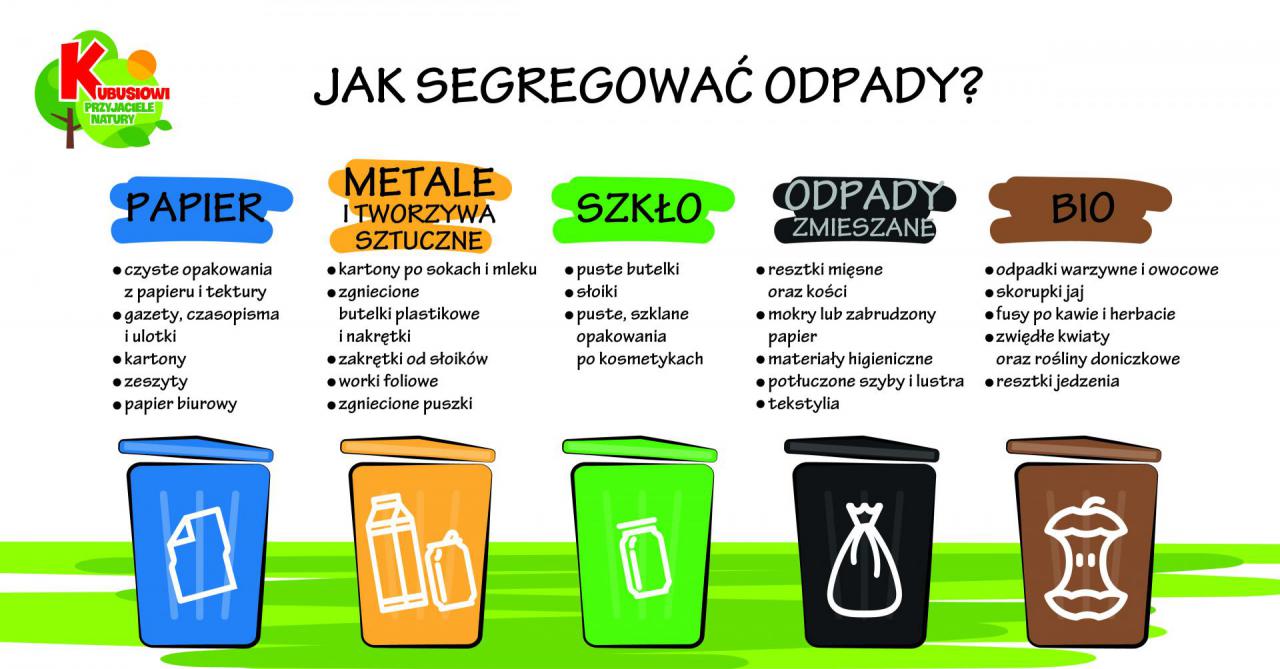 4. Karta pracy Czytam, piszę, liczę, s. 79. Łączenie zdjęć różnych śmieci z obrazkami odpowiednich pojemników. Pisanie liter ż, Ż.